MARKING SCHEME MATHEMATICS PAPER 121/1ARISE AND SHINE TRIAL 1 EXAMAUGUST 2022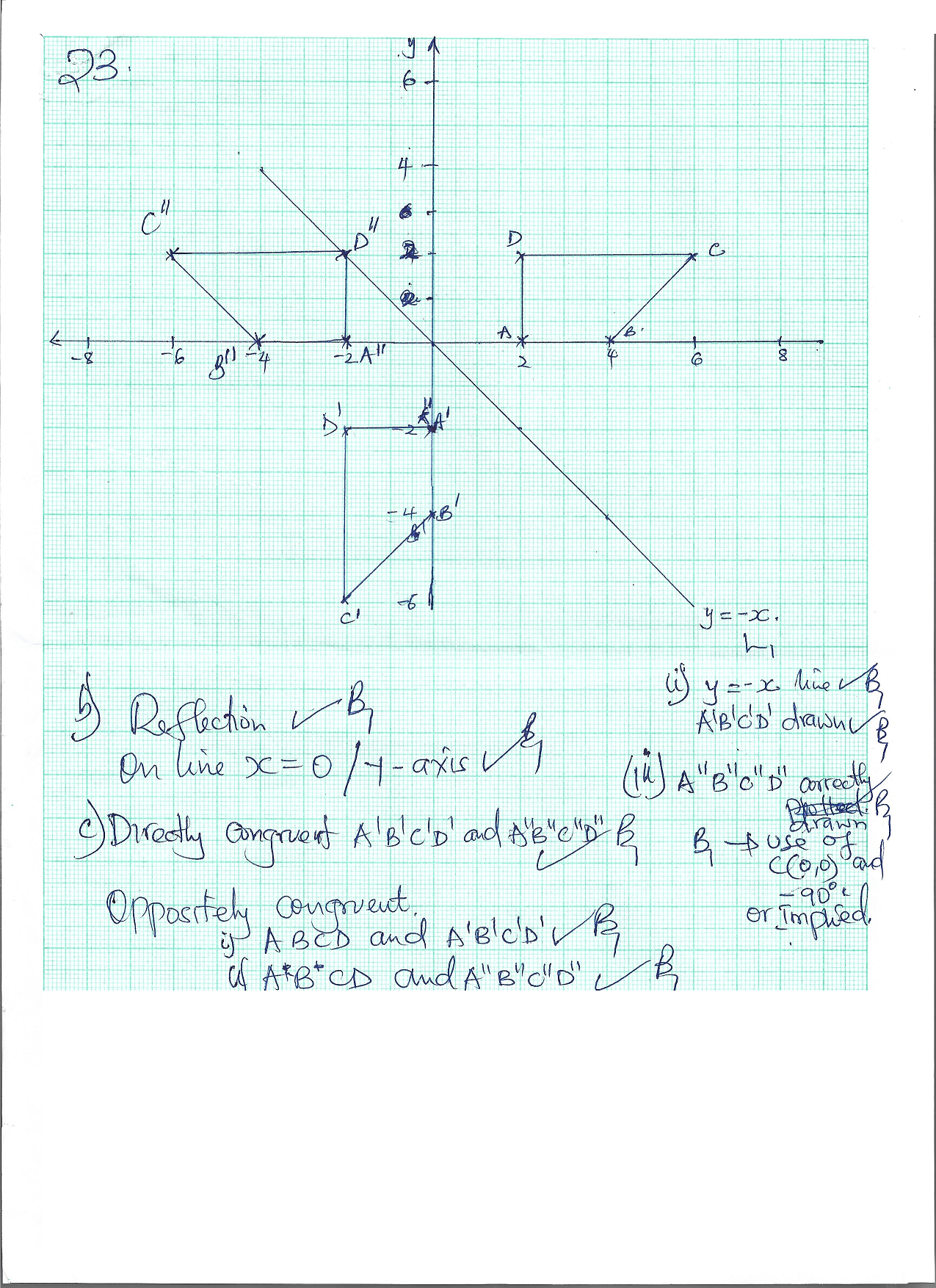 1 -2 (3) – 3-5          = -1415 – 8= 7-14/7 = 2M1M1A12LCM 3   9   15   21          3   3    5     7          5   1    5     7          7   1    1     7 32 x 5 x 7 = 315               315 min           5 hrs 15 mins11.00 p.m5hrs  15mins           5.45 p.m      NB (deny 5:45 p.m)M1M1A13272/3 ÷ 24(25) -3/5      (33)2/3 ÷ 24       (25)-3/5       = 32 ÷24                         2 - 3      = 32 ÷ 2                 = 4.5                 M1M1A1446 2                      B13x – 2 < 9 + x2x < 11x < 5.5   x: 2,3,4,5,   B15180 (n-1-2) = 4/5 1    180(n-2)         4n – 8 =5n – 15                 n = 7Interior angle                (6-2)180 M1                      6                        =120o       A16Distance covered by bus in 45 mins63 x 45/60  = 47.25kmLet car’s sped 60 xkm/hR.speed = (x – 63)km/hTime taken to catch up1hr 45 mins47.25 = 1 ¾ (x – 63)  x– 63 = 4/7 (47.25)          =27       x = 100km/h   A1Accept Aft. method7r = 2      h = 3(2)-1 = 5                =     B1               =            M1                 =7           A1Square root82y = 4x + 5 y = 2x + 2.5  m2Grad. Of h line = -1/2          B1                         =  = ½    M1                 -x + 3 = 2y – 2                    2y = -x + 5 A19B1 shapeB1 – hidden line  dottedAE/ED and EPB1 – accurate  Led equalAc= 3cm,AB=4cmBf=5.5cm(ii). AF = 9.0cm 0.110OB//CAKOB = CAk = -  =                  -8k = 6     k = -6/8 = -3/4    M12 = a – 6            M1   -1.5 = a – 6               M1    4.5 = a                        A111(a).1 US pond = 77.24/=     100,000 x 77.24                  M1                     = ksh. 7,724,000   A1(b). 1 US pond = 122.27/=? 7724,000. = 63,172 starling  pond (nearest) A112. x     M1            = 40o                                                A113(2350 + 07h 15 min + 45 min) + 5 hr 40 min  M1M1        = 1.330he-            1200              1.30 p.m Monday   A114A.s.f =  :          =L.s.f  = = 5:2V.s.f  = (5/2)3 M1          = 125.8       v =  =     M1       x = 6250cm3 A115AC =       = 40mArea ABC = ½ x 40 x 75 M1      =1500m2   S = 60 + 40 + 50 = 75m                  2Area ADC 75   M1            = 992.16m2   M1            =  = 0.25ha A1 (2d.p)2350+7h 15 minM1M1 3105 – 2400             = 005+                  45 min                       M1                0750 hr                0750hr +               0540               1330 hrs                        M1              -1200               1.30 p.m, Monday A116Rec of 0.017321.732-1 x 102       = 0.5774 x 102      = 57.74         B1..= 0.2 x 57.74 M1= 11.548 A1SECTION II17(a). Area of front & back walls         = 6.3 x 3.2 x 2         = 40.32m2Area of side walls = 4.5 x 3.2 x 2                              = 28.8m2        Area of floor = 6.3 x 4.5                              = 28.35m2Total area = 40.32 + 28.8 + 28.35 M1                 = 97.47m2Area of door          = 1.85 x 0.8 = 1.48m2Are of windows = 1.5 x 0.7 x 4 = 4.2m2 +Area of windows cemented       = 5.68m2Total area  not cemented           = 97.47 – 5.68                                                  = 91.79                                                  = 91.8m2(b). Cost of cementing materials   = 91.8 x 500   = sh 45,900c). Cost of labour =  x 45,900                            = sh. 9180Total cost of cementing                           = 45900 + 9180                           = sh 55,080(d). A = P (1 + r/100)n           = 55,080 (1 + 8/100)3           = 55,080 (1.08)3           = Ksh.69,384.93696           = Ksh 69,385M1Expression for total areaM1 exp. Area to be cemented for subtractionA1 Area to 1d.pM1 Exp for costA1M1 for total cost A1M1 exp.for amountA1 to nearest shilling18(a). BC2 = 62 + 82 – 2 x 6 x 8 cos 50o              M1       BC2 = 100 – 96 cos 50o       BC2 = 100 – 61.71               =                             = 6.19cm A1(b).  = Sin B =  6 sin 50o M1                 6.19Sin B = 0.7425                                                   M1       B = sin-1 0.7425          = 47.95o                                                   A1(c). CAD.   2.822 = 72 + 62 – 2(6x7)cosA                    M17.9524 = 85 – 84 cos A Cos A = 85 – 7.9524M1                   84    = 0.9172A = cos-1 0.9172   = 23.48oA1 to 2 d.p(d). Angle ACDA = ½ ab sin     = ½ x 6 x 7 sin 2348                                   M1   = 8.488cm2   = 8.49cm2       A1 to 2 d.p19.M114(k+12) – 9(2k+16) = 4M1 for equating det.to414k-18k+168-144= 4                       -4k=4-24                       -4k=-20                          K=5(b). det = (5x9 – 6x7)       45 – 42              = 3M-1 = 1/3 = c). (i). =B1(ii).  = 1/3M1       = 1/3 M1.= 1/3 .= M1Plate = Ksh 200Mug = Ksh 240A1M1 for premulplicaionM1 multiplication processM1 simplificationA1For both values20           (x+)(x-2) = 24 x 1x2 – 2x + 3x – 6 = 24              x2 + x - =24        x2 + x – 30 = 0                       P = -30    6,5                       S = -1x2 + 6x – 5x – 30 = 0x(x+6) – 5(x+6) + 0    (x – 5) (x + 6) = 0                        x = 5 or -6(b).         	      (9+x)(x) = 36      9x + x2 = 36x2 + 9x – 36 = 0                 P = -36 (-3,12)                 S = 9x2 – 3x + 12x – 36 = 0x(x-3)+12(x-3) =0(x+12)(x-3) = 0x = -12 or 3=x = 3mLenth = 9+x          =12mWidth=3       P =2(12+3)          =30mc).   36 – 2x2 = 282x2 = 8x2 = 4x = 2mM1M1A1 both valuesM1 for exp. Of AreaM1M1A1M1 for exp of deference in areaA121(a) 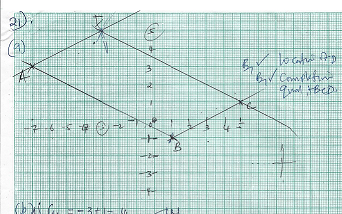 (b) (i). GAB  =                                                                   = -                                       (ii), Equ. AB-½ =                                                       2(y) – 3) = -x – 72y – 6 = -x – 72y = -x – 7 + 62y = -x – 1y = - ½x – ½                                                          c). (i) CD = - ½                GL = 2                                                       B1                 2 =                                                   M1                 2x – 2 = y – 3                  y – 2x = -2 + 3                   y – 2x = 1                                             A1(ii). y = 2x + 1y intercept = 1     B1Accept – 0.5x – 0.5 = y22(b). Modal class – 50 – 54                     B1c).(i). x =fx            .   2250                                M1  40= 56.25 marks                A1d). Median markm = L + (N/2 – cf)i            f= 54.5 + (40/2 – 19)5     (B1 for of an table )                     6	M1	= 54.5 + 0.8333= 55.3333= 55 1/3                          A1 Exact value                                       don’t accept 55.333/55.3B1-for frequencyB1-for mid pointB1- for cfB1 – for fx2324y = 2x3-9x2+px+1(i).  dy = 62 – 18x + p                                 M1      dx  6(4)2 – 18(4) + P =36                   M1      96 – 72 +P = 36             24 + P = 36                      P = 36 – 24                       P = 12                                A1(ii). dy = 6x2 – 18x + 12      dxAt x = 0.56(0.5)2 – 18(0.5)+12   = 4.5x = 0.5y =2(0.5)2 – 18(0.5)2 + 12(0.5)+1  = 5y-5 = 4.5x–0.5y – 5 = 4.5x – 2.25y = 4.5x + 2.75y = 9/2x + 23/4 6x2 – 18k + 12 = 0x2-3x+2=0(x-2) (x-1)=0x = 2 or 1When x =1 y=2(1)-9(1)+12(1)+1  = 6                                               (1,6) and x = 2 y = 2(2)3-9(2)2+12(2)+1	B1 for both        y = 5                             (2,5)M1 for differentiatingM1 for substitutionA1B1M1A1 Accept  4 ½ x + 2 ¾ = yM1A1